Program Szkolnego Koła Wolontariatu „Motylki” działającego w Szkole Podstawowej                                                im. Bohaterów Walk nad Wartą Września 1939 roku                     w Rzechcie w roku szkolnym 2022 / 2023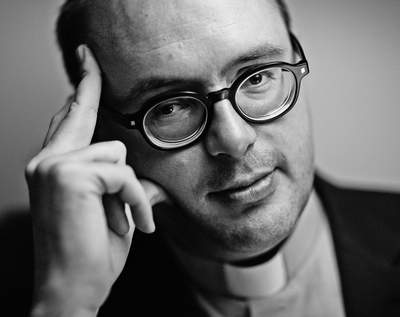 „Jesteśmy sobie nawzajem potrzebni do szczęścia”ks. Jan KaczkowskiSzkolne Koło Wolontariatu Motylki działa nieprzerwanie od roku szkolnego 2017/2018. Opiekunem koła jest pani Anna Nowakowska-Stupska, nauczyciel biologii, chemii i geografii. Ideą koła jest poszukiwanie osób i instytucji, które potrzebują pomocy finansowej lub materialnej na leczenie lub działalność oraz niesienie doraźnej pomocy w nagłych sytuacjach, które mogą spotkać każdego z nas. Koło zrzesza fizycznie wszystkich przedszkolaków  i uczniów naszej szkoły, nie ma tutaj określonych sztywnych ram czasowych ani tradycyjnych zajęć  – jest to zatem forma elastyczna, każdy decyduje w jakiej akcji i w jakim czasie niesie swoją pomoc. Jest to forma otwarta – do naszych akcji przyłączają się całe klasy wraz z wychowawcami, pozostali nauczyciele, pracownicy szkoły oraz rodzice. Uczniowie, którzy aktywnie, chętnie, wzorowo włączają się w akcje o charakterze charytatywnym otrzymują pochwały i pozytywne uwagi umieszczane w dzienniku elektronicznym, natomiast uczniowie klasy ósmej zaświadczenie o takiej działalności. Termin: rok szkolny 2022/2023Odbiorcy: dzieci z oddziałów przedszkolnych, uczniowie klas I – VIII , nauczyciele, pracownicy szkoły, rodziceTyp akcji: charytatywne (pomoc dla ludzi, dla zwierząt, na rzecz środowiska)Współpraca z organizacjami/jednostkami: domy dziecka, schroniska dla zwierząt, fundacje, osoby indywidualne znajdujące się w trudnej sytuacji losowejCele działalności:- edukowanie dzieci i młodzieży z zakresu wolontariatu, cech wolontariusza, konieczności niesienia pomocy innym - uwrażliwienie na potrzeby i problemy drugiej osoby- udział w różnorodnych akcjach szkolnych i pozaszkolnych- zapoznanie z działalnością fundacji charytatywnych - kształtowanie postaw dbania o zwierzęta  Działania SKW Motylki:- loteria fantowa - zbiórka pieniędzy na rzecz potrzebujących dzieci- prowadzenie gazetki na temat pomocy, wolontariatu, uzależnień, problemów XXI wieku - bieżące włączanie się do akcji zewnętrznychFotorelacja praz artykuły z działalności Szkolnego Kola Wolontariatu Motylki umieszczane są na bieżąco na stronie internetowej szkoły oraz na profilu szkoły na portalu społecznościowym facebook.com. Opracowała:Anna Nowakowska – Stupska 